Круглый стол с родителями по изготовлению пособий для детей.Козырь О.А.    30.01.2020г.Задачи: Привлечь родителей к работе группы по изготовлению дидактических игр для занятий с детьми по развитию сенсорных навыков; Обучить родителей организации дидактических игр дома со своим ребёнком.Для решения данных задач был организован "Круглый стол" с родителями по изготовлению дидактических игр из бросового материала, направленных на сенсорное развитие малышей.Работа"Круглого стола" была организована поэтапно:1. Исследование игровых интересов детей с помощью тестирования родителей на тему: "Сенсорное развитие детей раннего возраста"2. Организация собрания.3. Активация родителей посредством выбора и предложения игр.4. Сбор бросового материала.5. Выбор наиболее интересных игр, схематичное  исследование.6. Совместная деятельность.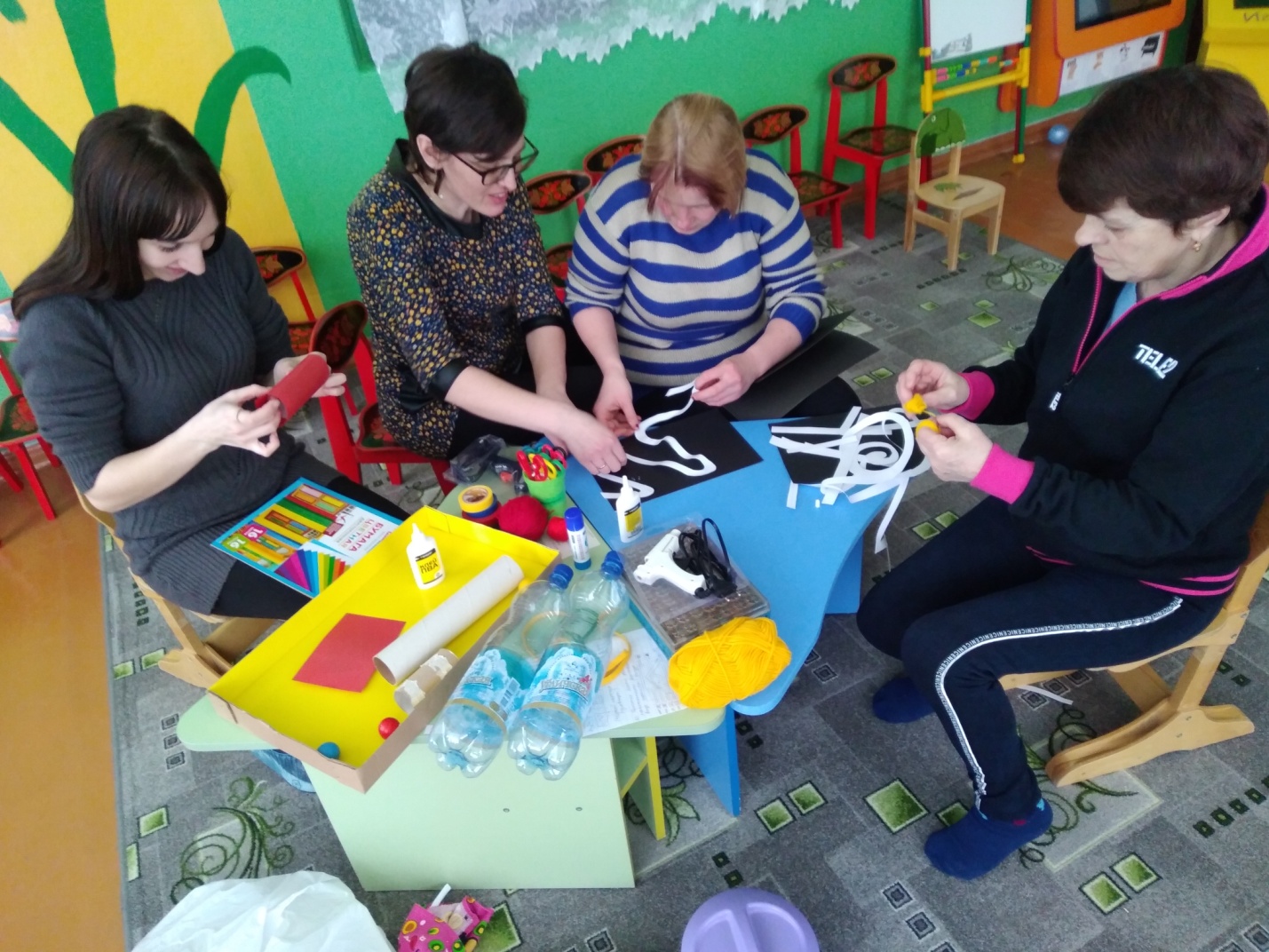 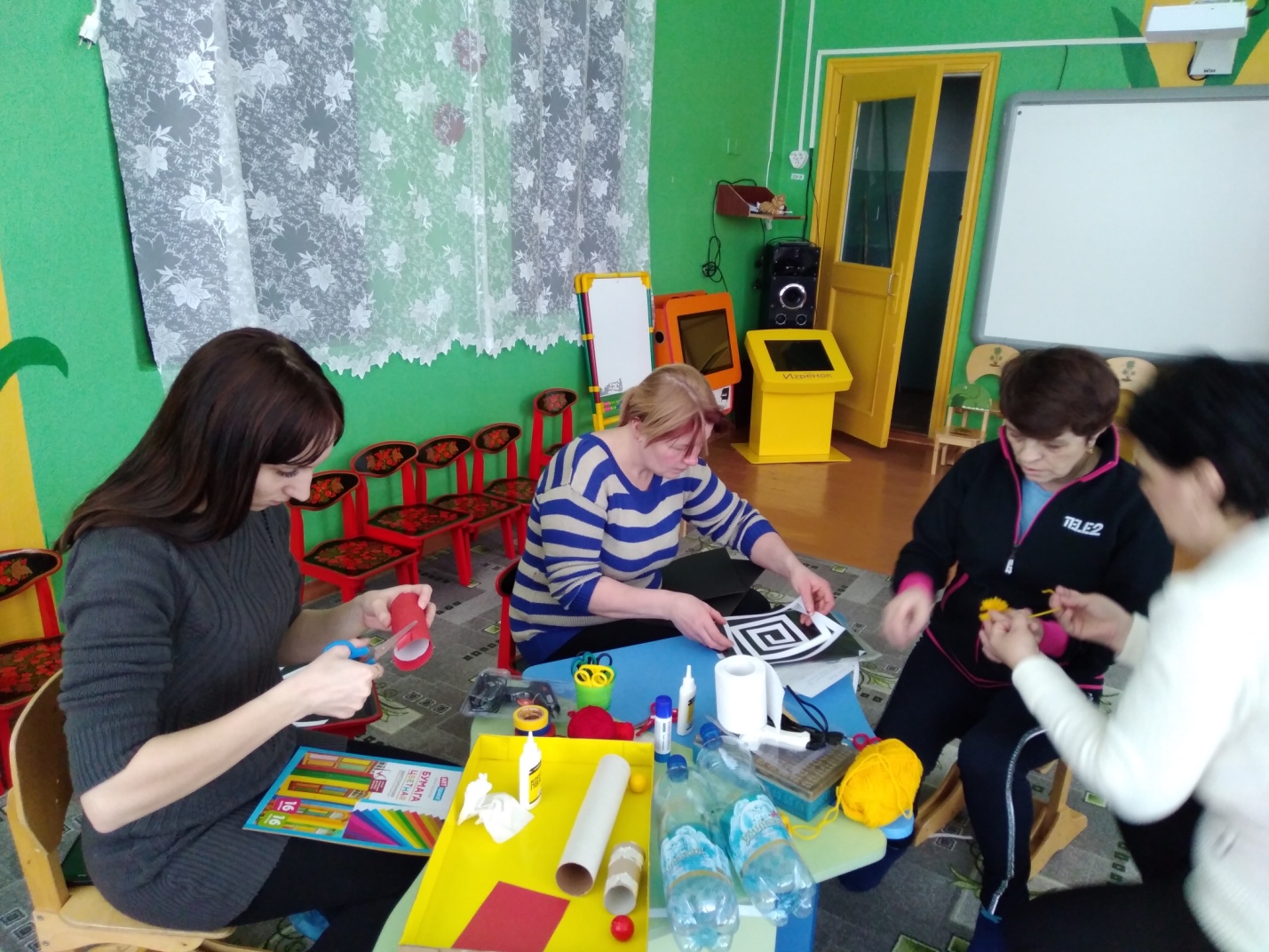 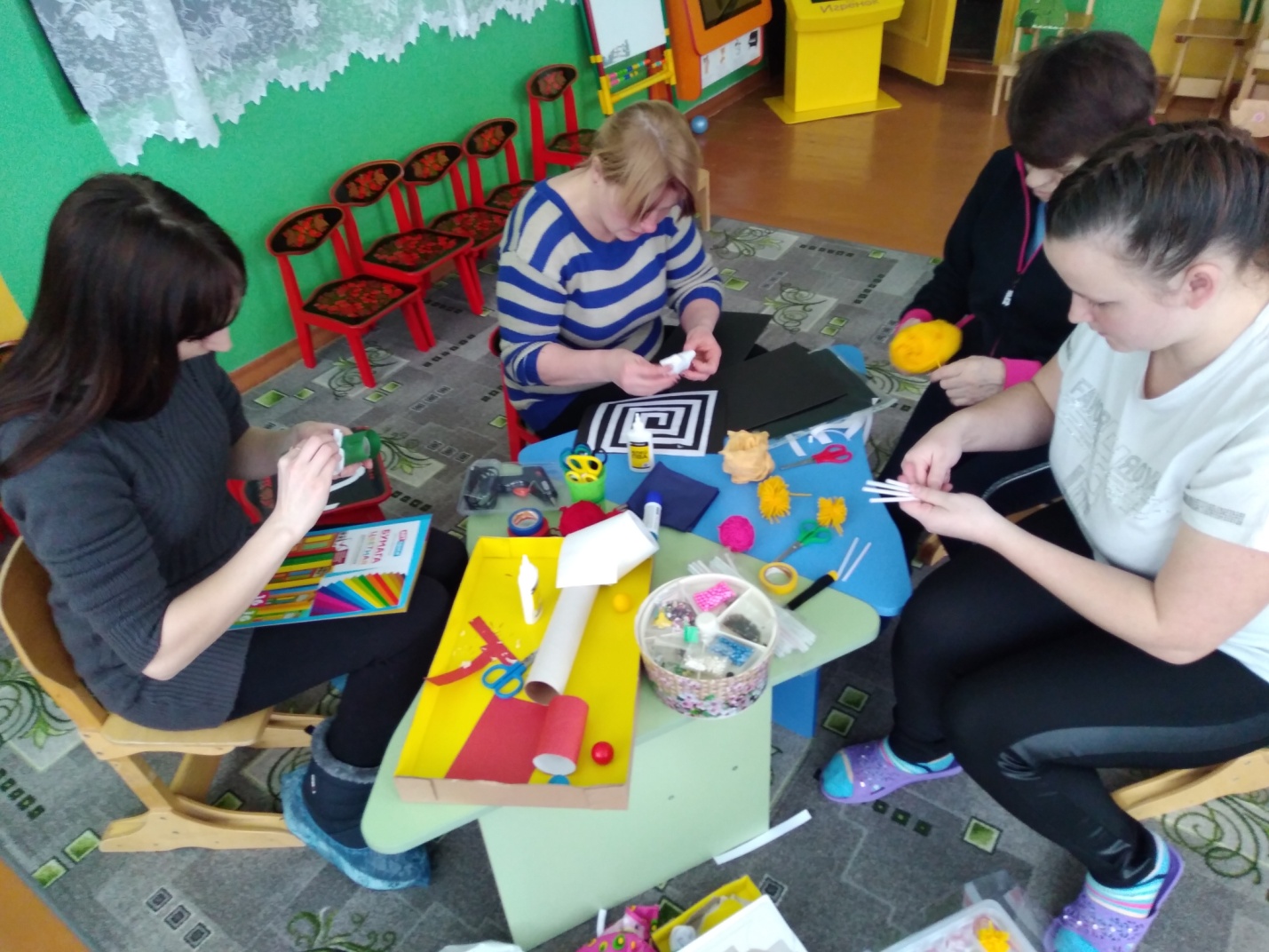 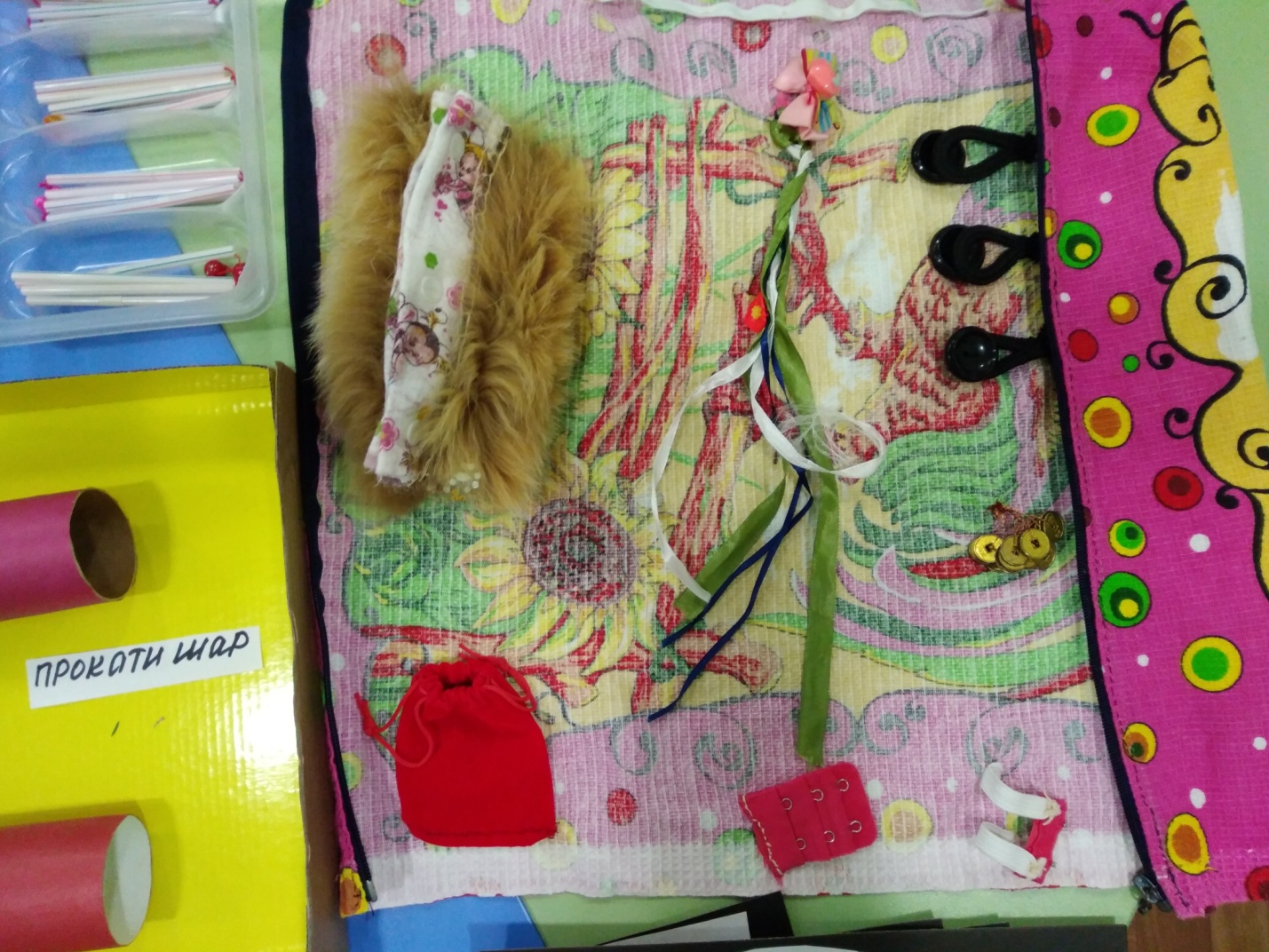 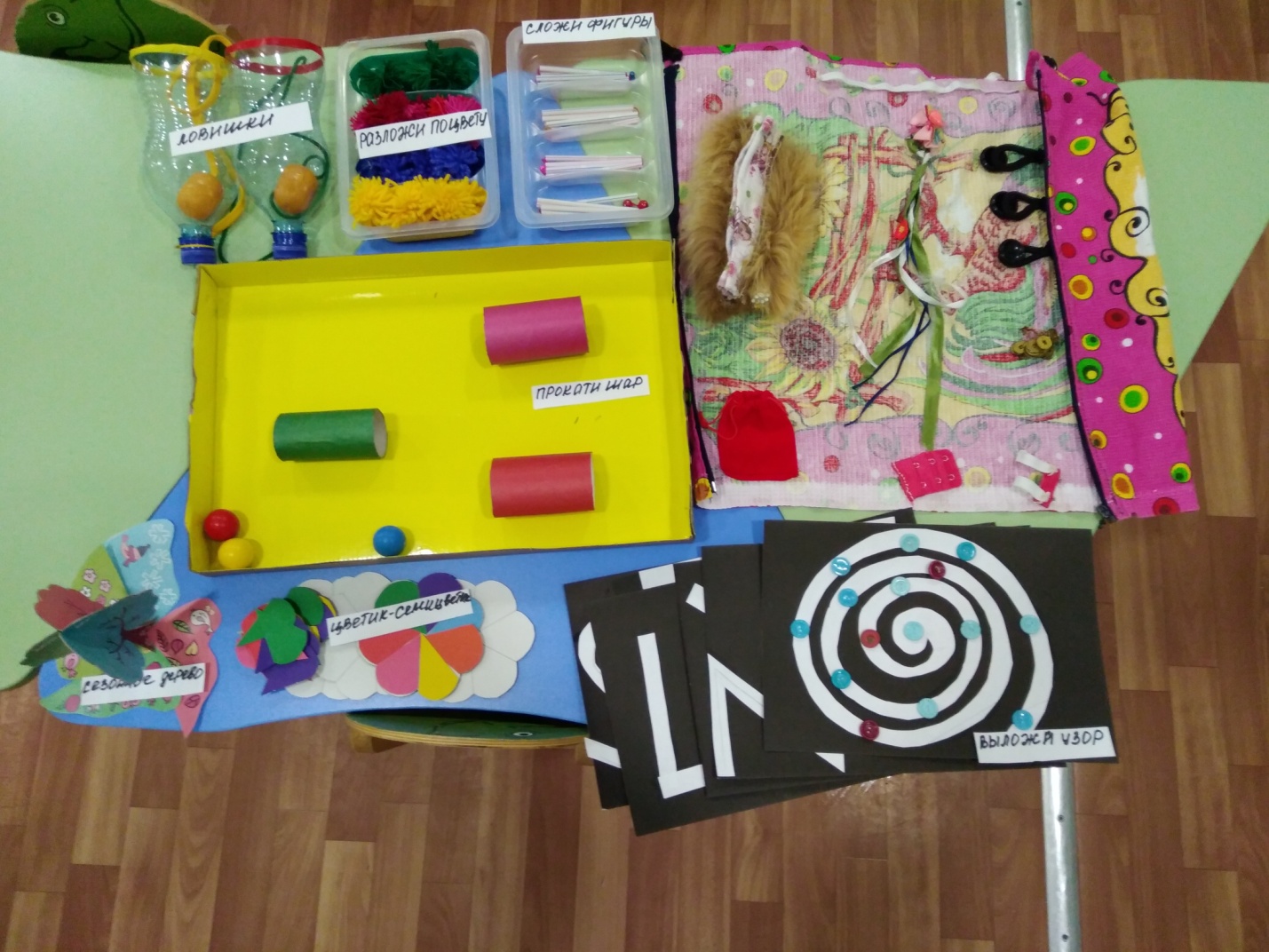 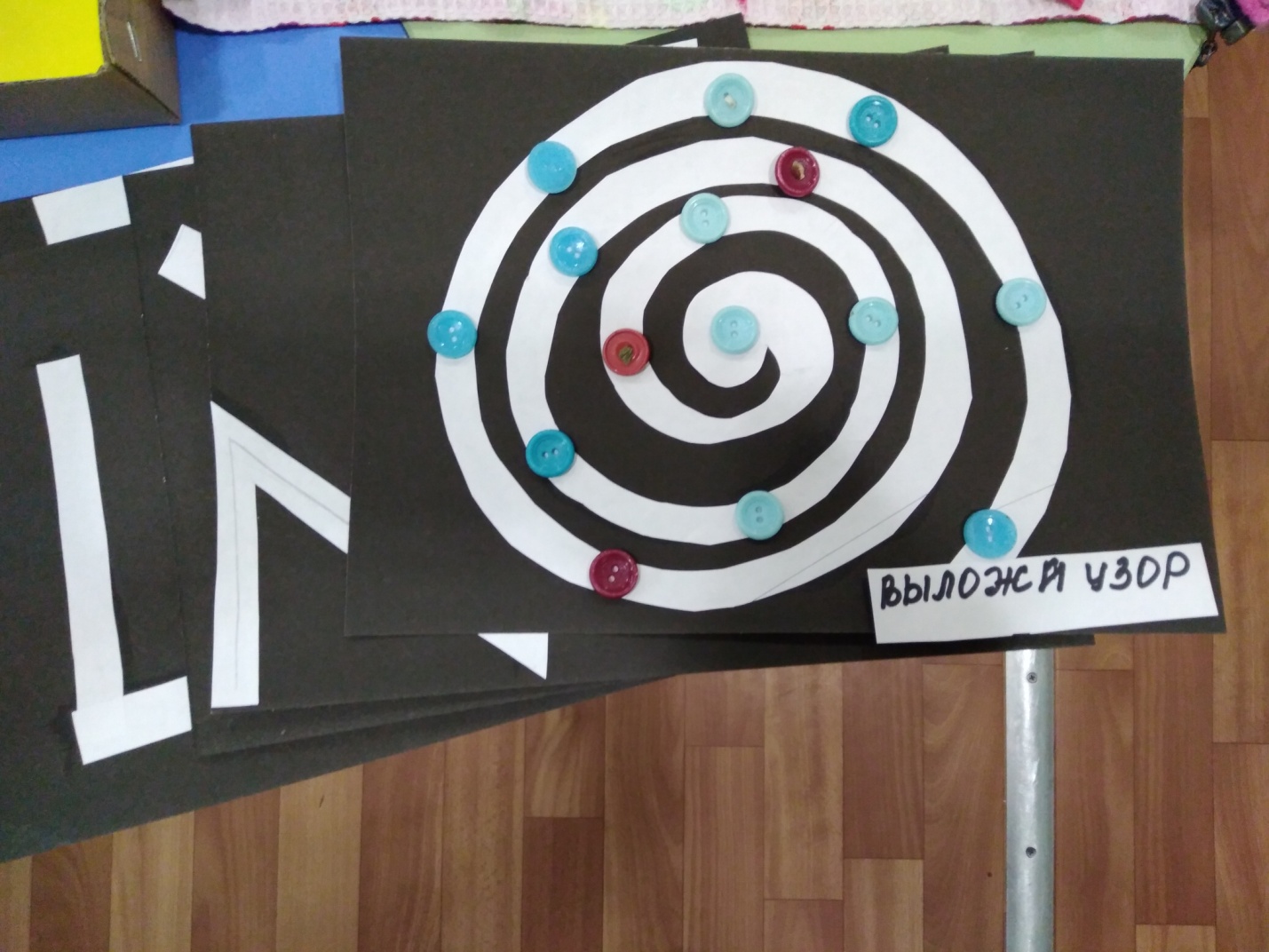 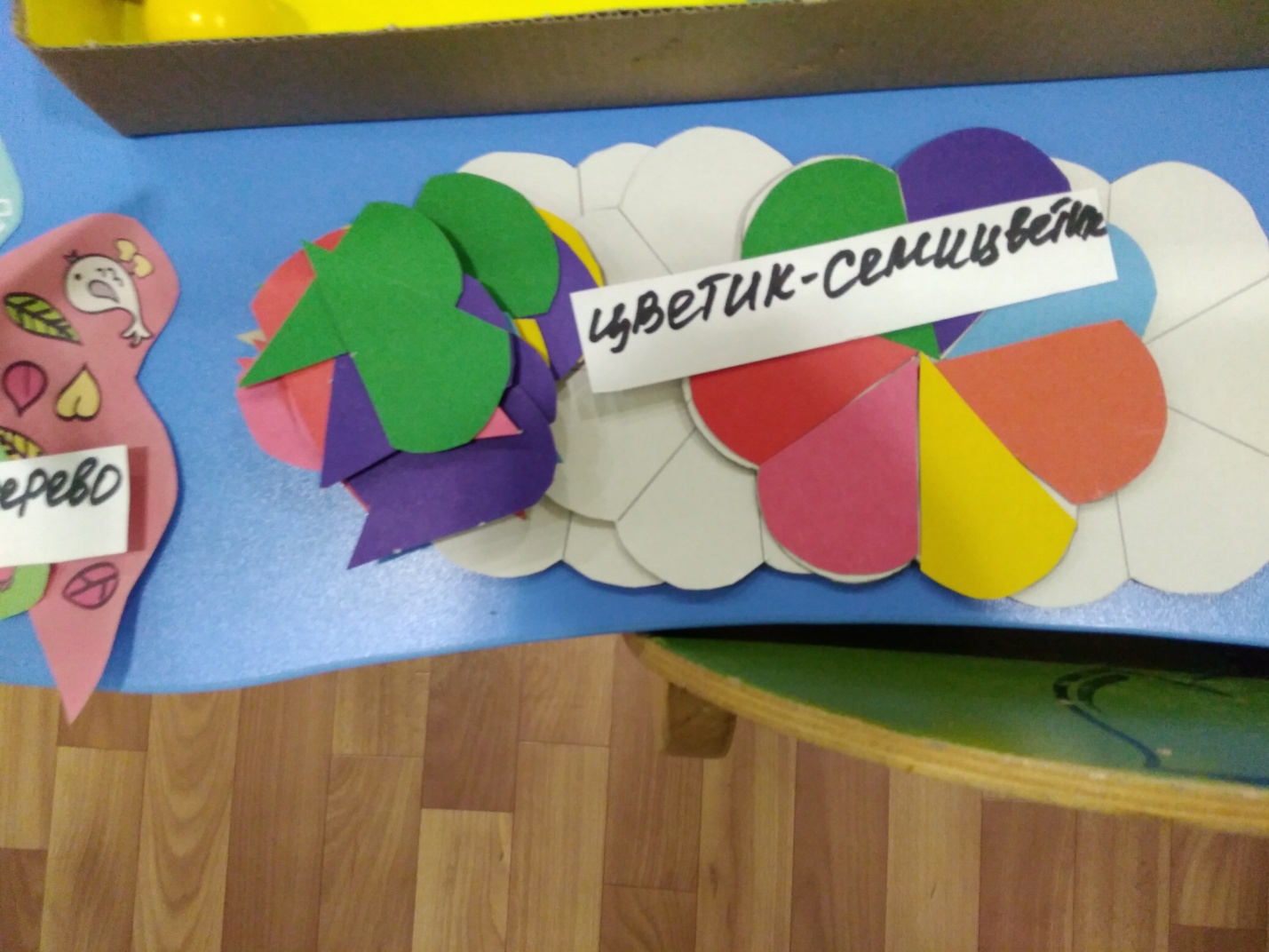 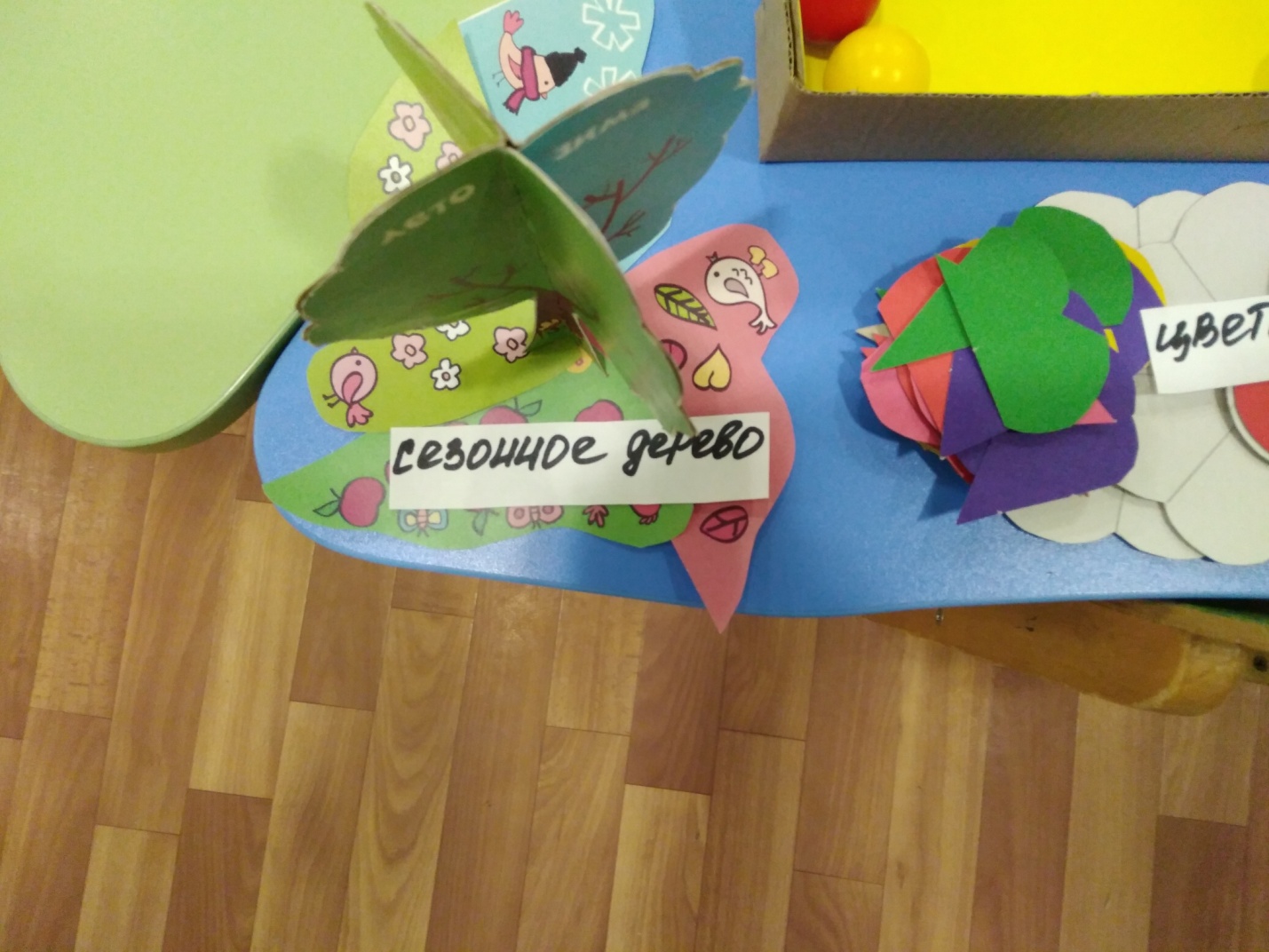 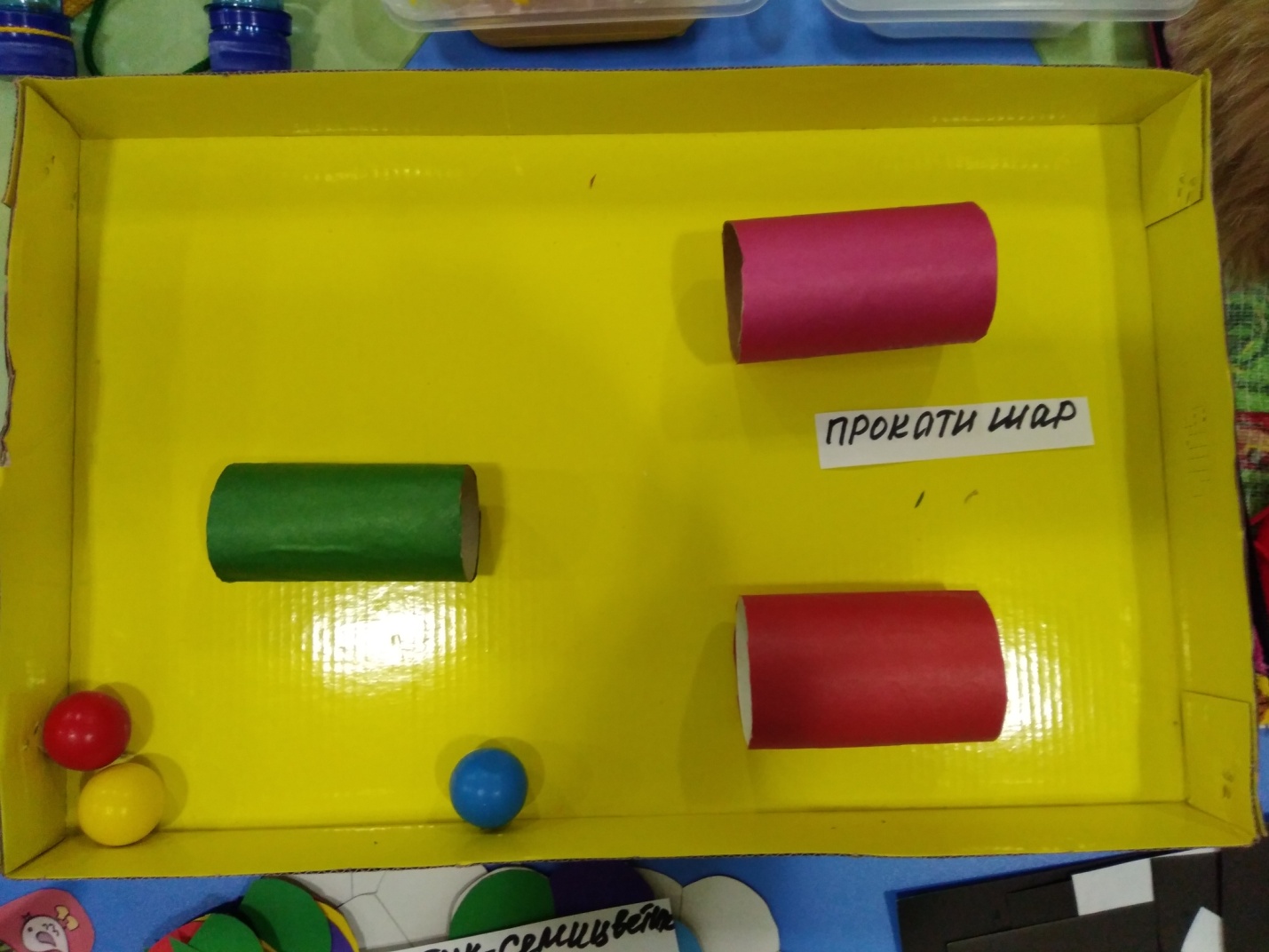 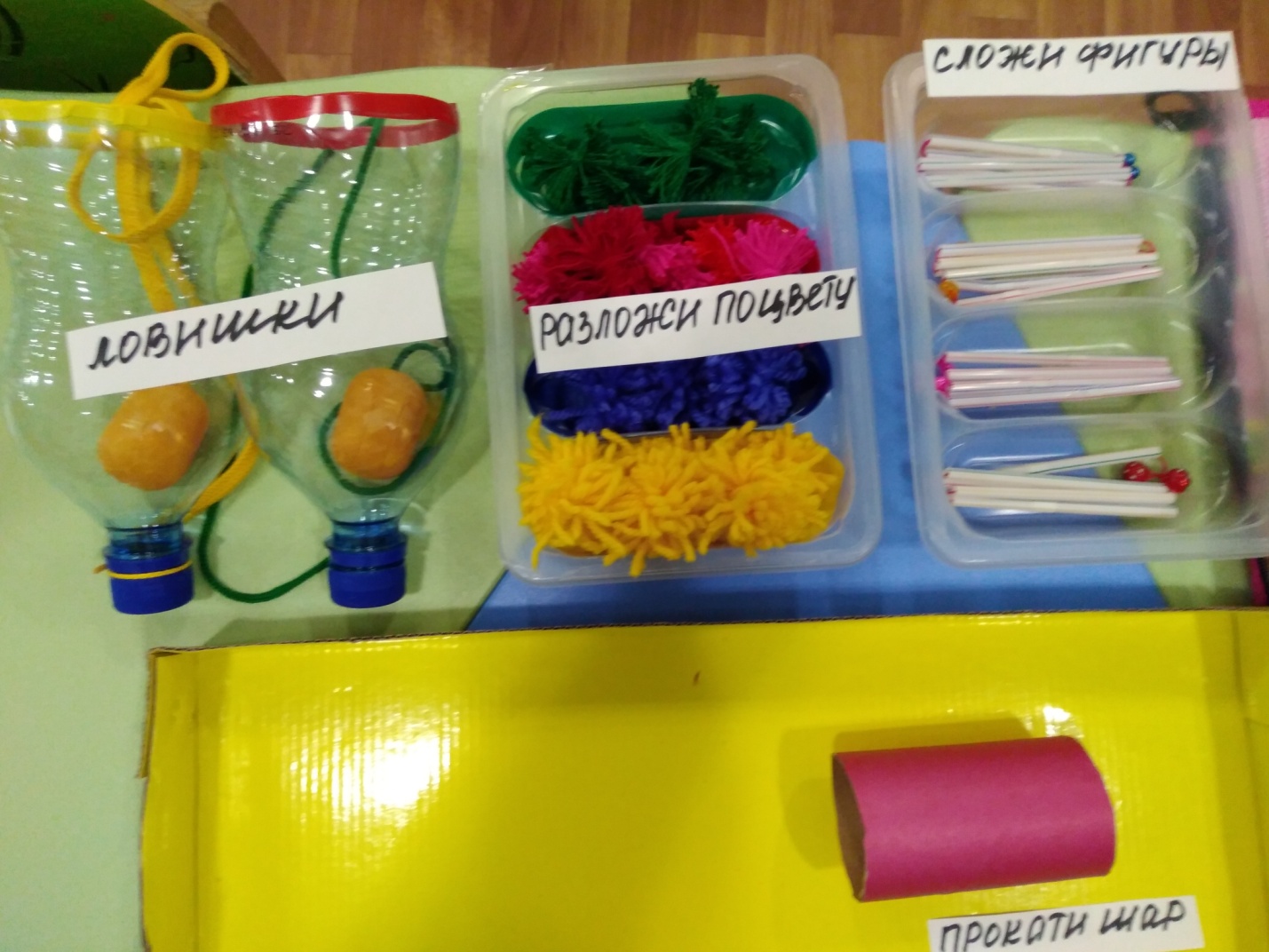 